Español I							Nombre-					Capítulo DosGramática- Gustar						Fecha-					GustarThe verb gustar is used to tell what people 					.If the thing the person likes is singular (ex. pizza) use the form 						Ex. Me gusta la pizza.If the thing the person likes is plural (ex. vegetables) use the form 						Ex. Me gustan las verduras.The following is the formula to form a sentence using the verb gustar.“A phrase” (not always used)	+ Indirect Object 	+    Gusta/Gustanused for emphasis 			     Pronoun Ex.  A  mí me gusta español     Ex.  A tí te gustan los deportes	Ex.  A ella le gusta fútbolIndirect Object Pronouns	“A phrase”   +To say someone doesn’t like something put 			 in 				 of the indirect object pronoun.		Ex.  No, no me gusta la fruta.		Ex.  A Juan no le gusta helado.To ask what someone likes use the question word 				.	Ex. ¿Qué te gusta?-	What do you like?To ask if someone likes something specific just change the tone of your voice.	Ex. ¿Te gusta la pizza?-	Sí, me gusta la pizza.To ask “why?” use_____________________________	Ex. ¿Por qué te gusta el helado?To answer with “because” use____________________________.	Ex.  Me gusta porque es delicioso.  Práctica:  Fill in the blanks with the correct pronoun and form of the verb gustar.1. A mí 					 el helado.2. A Juan y a Carlos 						 la comida italiana.3. A mi hermano 						 los videojuegos.4. A ti 								 el ajedrez.5. A Sergio 								 las películas de terror.6. ¿A ti 					 las verduras?7. ¿A Elena 							 los deportes?8. A mi mamá 						 las hamburguesas.9. A María y a mí 							 la música de Shakira.10. A Graciela y a Santiago 						 los libros de aventuras.Más Práctica: Translate the following using the correct pronoun and form of the verb gustar.1. Do you like video games?										2. Mario likes cars.												3. We like Chinese food.											4. They like fuit.												5. Sara and Gabi like animals.										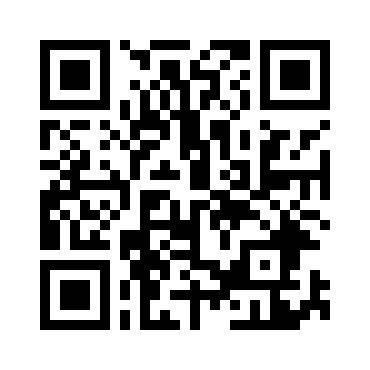 